Муниципальное бюджетное общеобразовательное учреждение«Средняя общеобразовательная школа п.Джонка»п. ДжонкаОт 25 апреля  2018 г                        ПРИКАЗ                                                  № 52О внесении изменений в Положение об оплате труда работников Муниципального бюджетного общеобразовательного учреждения «Средняя общеобразовательная школа п. Джонка»	В целях приведения приказа Муниципального бюджетного общеобразовательного учреждения «Средняя общеобразовательная школа п.Джонка» в соответствие с требованиями действующего законодательства Российской Федерации, согласно постановления администрации Нанайского муниципального района от 04.12.2017г № 1488 «О внесении изменений в постановление администрации Нанайского муниципального района от 30.12.2016г № 832 «Об утверждении Примерного положения об оплате труда работников муниципальных бюджетных. Автономных организаций системы общего, дошкольного и дополнительного образования детей, районного методического кабинета, хозяйственно-эксплуатационной группы, подведомственных управлению образования администрации Нанайского муниципального района Хабаровского края, Муниципального казенного учреждения «Централизованная бухгалтерия учреждений образования Нанайского муниципального района»ПРИКАЗЫВАЮ:
1. Внести в Положение об оплате труда работников Муниципального бюджетного общеобразовательного учреждения «Средняя общеобразовательная школа п. Джонка», утвержденного приказом от 09.01.2017 года № 5 «Об утверждении Положения об оплате труда работников Муниципального бюджетного общеобразовательного учреждения «Средняя общеобразовательная школа п.Джонка» следующие изменения:подпункт 2.3.3 пункта 2.3. раздела 2 « Порядок и условия оплаты труда работников организаций» изложить в новой редакции:«2.3.3. К должностным окладам работников учебно – вспомогательного персонала устанавливаются:      - повышающий коэффициент (за специфику работы в отдельной организации ( в том числе отделении, группе, классе);      -персональный повышающий коэффициент»1.2. пункт 2.3. раздела 2 «Порядок и условия оплаты труда работников организаций» дополнить подпунктом 2.3.4. в следующей редакции:«2.3.4. персональный повышающий коэффициент к окладу (должностному окладу), ставке заработной платы устанавливается работнику с учетом уровня профессиональной подготовки, сложности или важности выполняемой работы, степени самостоятельности и ответственности при выполнении поставленных задач и других факторов.       Персональный повышающий коэффициент к окладу устанавливается на определенный период времени в течение  соответствующего календарного года и с учетом обеспечения финансовыми средствами.      Решение об установлении персонального повышающего коэффициента к окладу и его размере  принимается руководителем учреждения персонально в отношении конкретного работника на срок выполнения поставленной задачи, работы.      Рекомендуемый размер  персонального повышающего коэффициента – до 3.0.».1.3. Подпункт 2.6.2. пункта 2.6. раздела 2 « Порядок и условия оплаты труда работников организаций» изложить в новой редакции: «2.6.2. К должностным окладам работников, осуществляющих профессиональную деятельность по профессиям рабочих устанавливаются:        - повышающий коэффициент (за специфику работы в отдельной организации);        - персональный повышающий коэффициент.». 1.4. Пункт 2.6. раздела 2 «Порядок и условия оплаты труда работников организаций» дополнить подпунктом 2.6.3. в следующей редакции: «2.6.3. Персональный повышающий коэффициент к окладу (должностному окладу), ставке заработной платы устанавливается работнику с учетом уровня профессиональной подготовки, сложности или важности  выполняемой работы, степени самостоятельности и ответственности при выполнении поставленных задач и других факторов.         Персональный повышающий коэффициент к окладу устанавливается на определенный период времени в течение соответствующего календарного года и с учетом обеспечения финансовыми средствами.     Решение об установлении персонального повышающего коэффициента к окладу и его размере принимается руководителем учреждения персонально в отношении конкретного работника на срок выполнения поставленной задачи, работы.     Рекомендуемый размер персонального повышающего коэффициента- до 3,0.».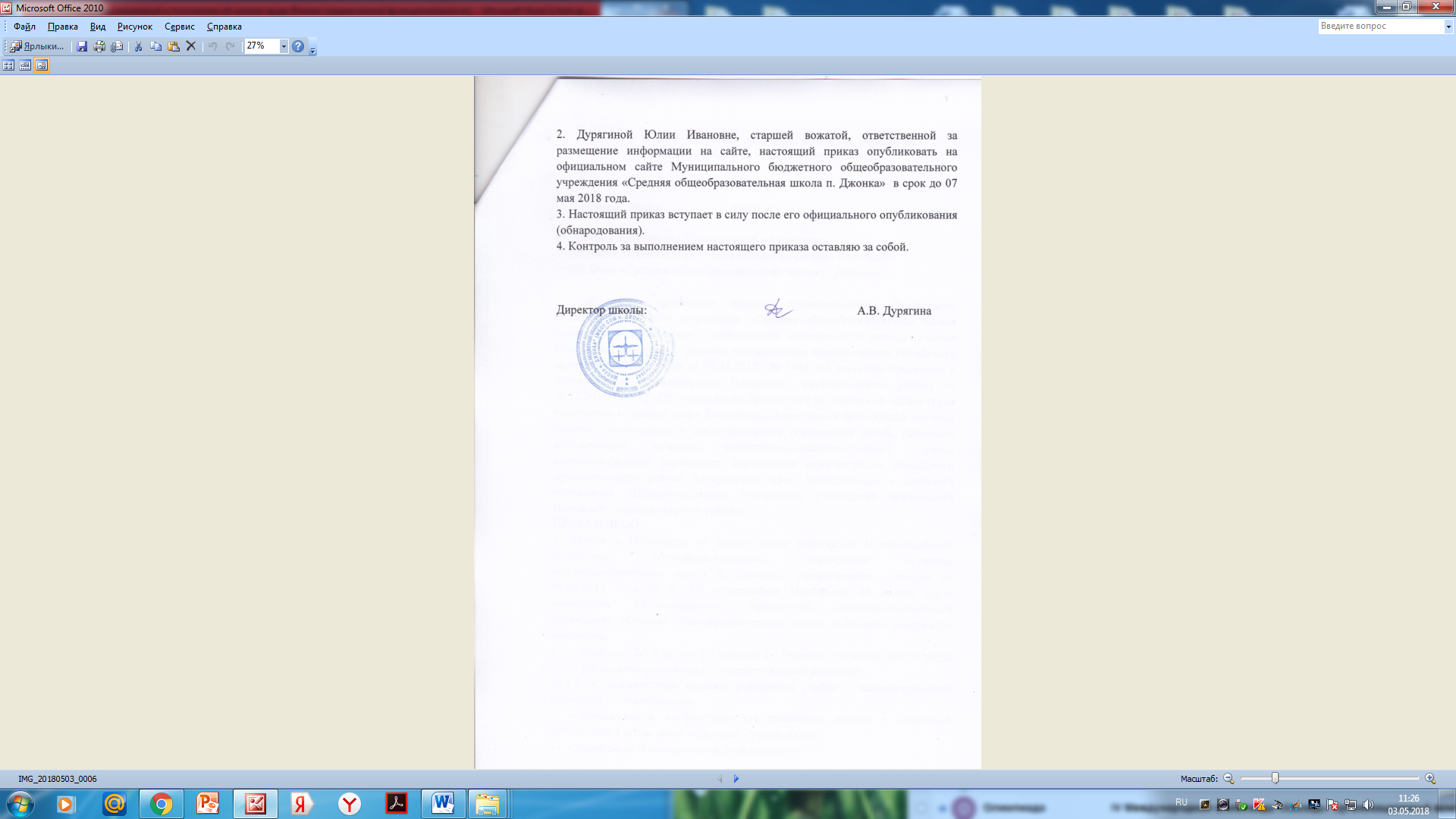 